								Name:Use the following links to complete the activity:Infographichttps://bettermoneyhabits.bankofamerica.com/en/credit/how-to-improve-your-credit-score Three C’s https://www.practicalmoneyskills.ca/personalfinance/creditdebt/history/3cs.php  1. What Makes Up a Credit Score?35% _________Payment history _____________________________________________30% _____Total amount owed ____________________________________________15% ________________________Length of credit history______________10% _____________________Credit inquires ___________________________10% _____________________Types of credit __________________________________2. What do the Numbers Mean?Scores:Below 580 _____Poor_______580-669 ________Fair_______670-739 _______Good_______740-799 ______Very Good_______800+ ______Exceptional ________3. What is the United States National Average Credit Score? _______695_____4. One way to improve your score: _____Pay bills, check for accuracy keep account balances around 30% or below ___________________5. One way you can hurt your score:_______Don’t pay, file for bankruptcy , collections, apply for a lot of credit ____________________6. Explain the three C’s of Credit:a. Character ___________Have you used credit before, character references, how long at your address, job, etc. ____________________________________________b. Collateral Valuable assets- ________________________________________________________________________c. Capacity--- ability to repay the debt ( steady job, other loans,etc) ________________________________________________________________________________________________________________________________________________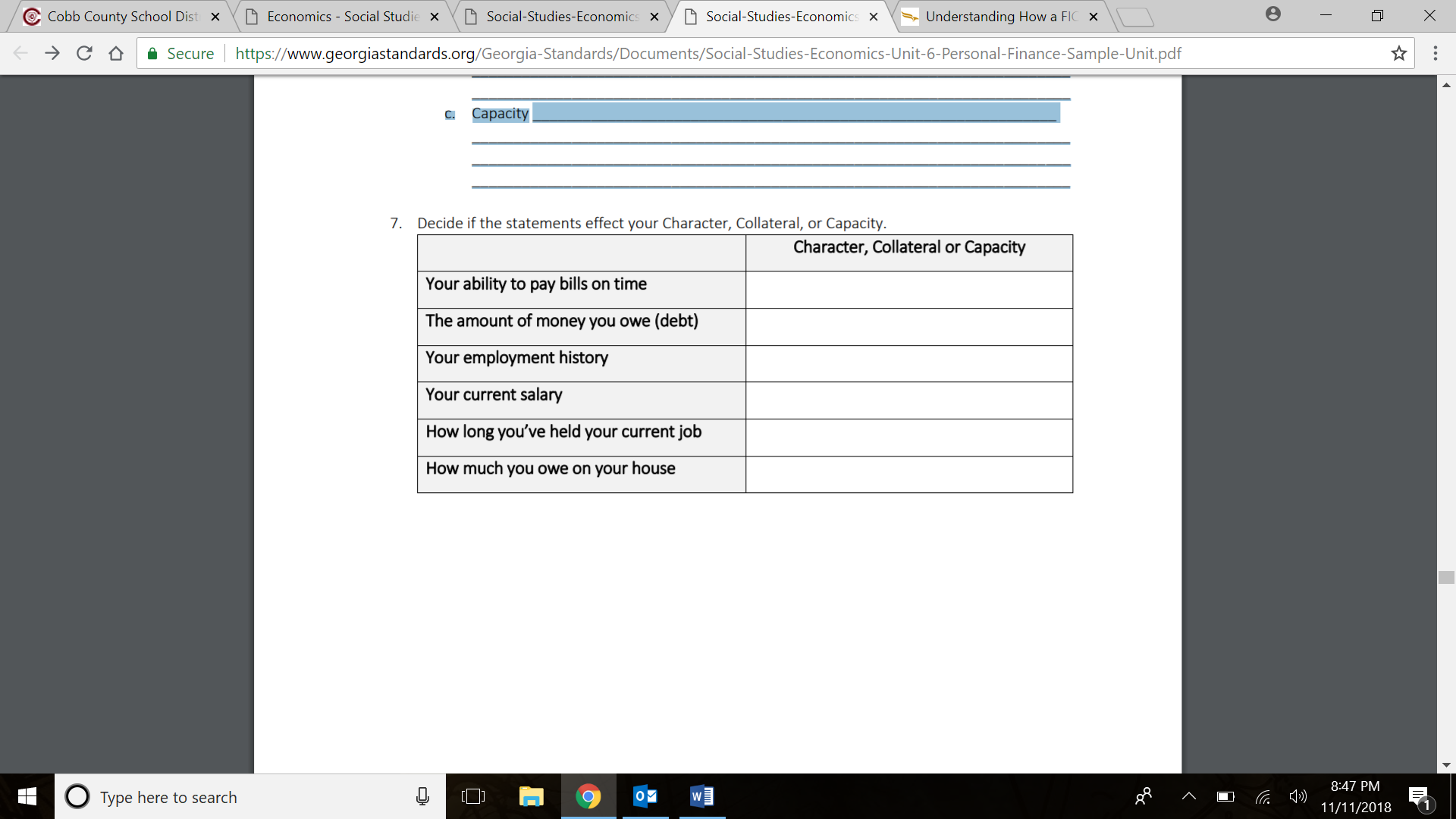 Use the link to access an “Auto Loan Calculator.” instamotor.com/auto-loan-calculator 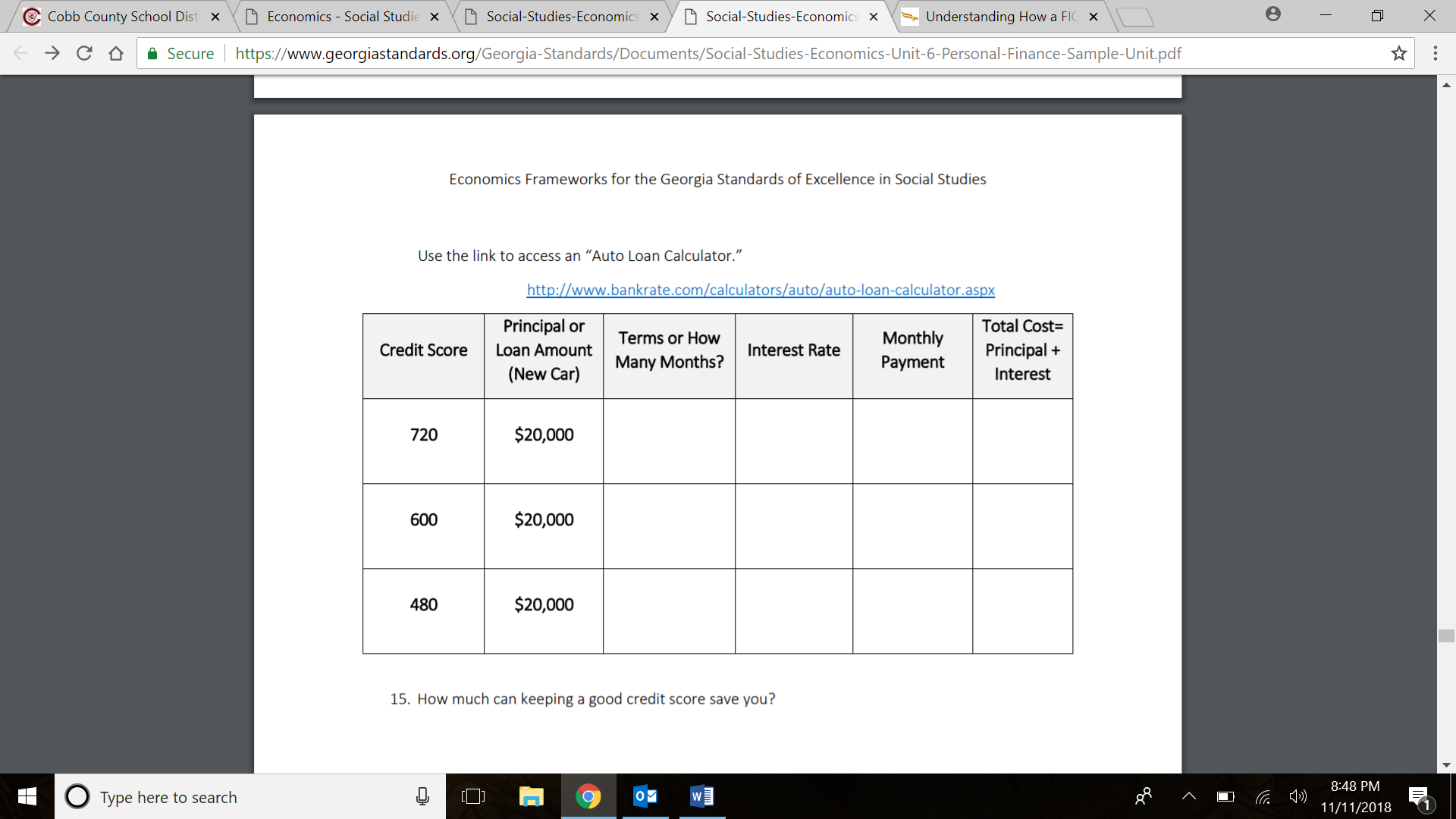 8. How much can keeping a good credit score save you?Credit Cards 1. Survey the local stores in your community which honor credit cards. Which cards are used? Atwhat kind of firm is each card used? Compile the data collected and reproduce it in the form of achart or table to indicate the number and type of firms that use credit cards.2. Use the link to answer the question: What is an APR?https://bettermoneyhabits.bankofamerica.com/en/credit/what-is-apr 3. Compare Credit Card offers from 4 different institutions:https://wallethub.com/credit-cards/https://www.credit.com/credit-cards/types-of-credit-cards/ 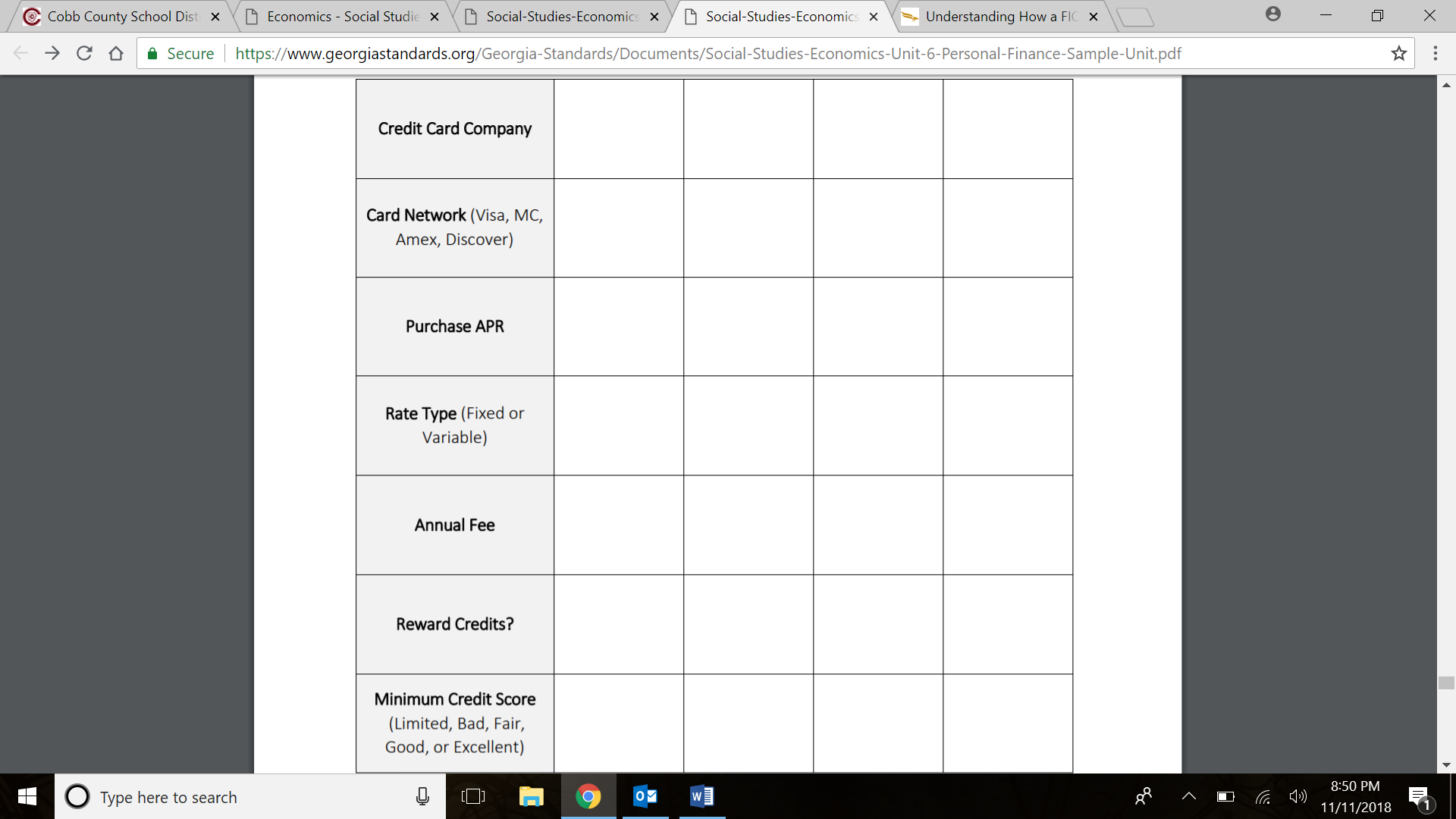 4. Which Credit Card would you recommend to a recent college graduate starting out at their first job? Justify your answer